تهران : میدان بهمن ،بزرگراه شهید تندگویان،خیابان میثاق جنوبی، خیابان 61 شرقی ، دانشکده فنی و حرفه ای دکتر شریعتیمسیربا اتوبوس : میدان امام خمینی، ترمینال فیاض بخش، اتوبوس خانی آباد مسیر با مترو :ایستگاه علی آباد ، تاکسی های دانشکده شریعتیمسیر با مترو : ایستگاه نواب ، تاکسی های دانشکده شریعتیوسیله نقلیه شخصی : بزرگراه آزادگان ، بزرگراه شهید تند گویان ، خیابان میثاق جنوبی ، خیابان 61 شرقی، دانشکده فنی و حرفه ای دکتر شریعتی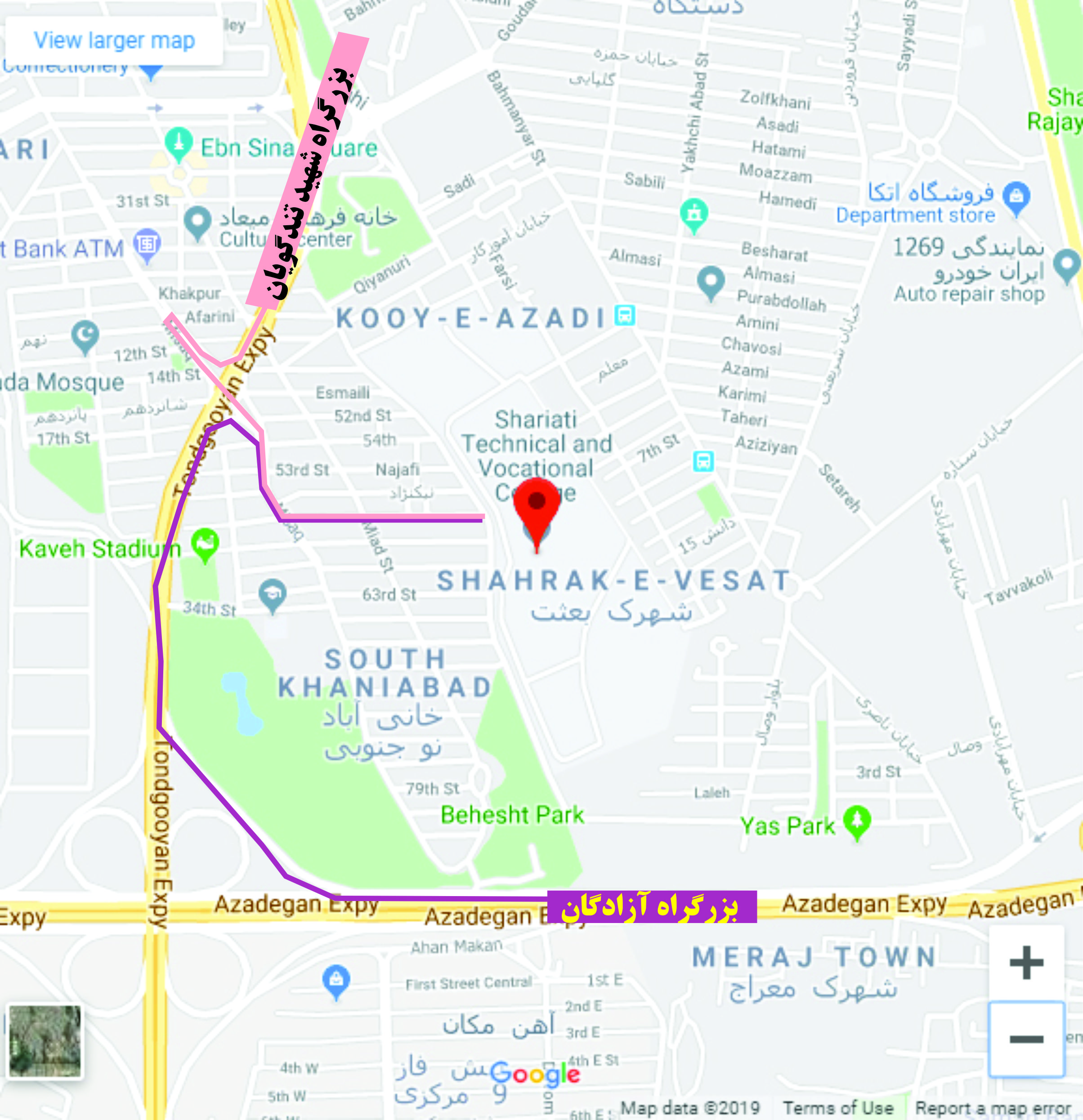 